
  	Hudavdelingen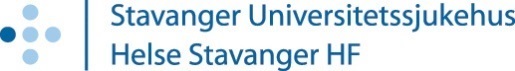 BEHANDLING MED BOTULINUM TOXIN (BOTOX®)Hva er Botox®?
Botox® er et legemiddel som inneholder botulinum toxin type A. I svært små fortynnete doser kan toxinet sprøytes inn i huden for å redusere svettingen.Hvordan virker Botox®?
Botox® hemmer svetteproduksjonen gjennom å hemme nerveoverføringssubstanset acetylkolin. Da blokkeres nerveimpulser til svettekjertlene og hindrer at disse skiller ut svette. 
Botox® virker kun der det blir injisert, ikke på resten av kroppen.
Ved Hudavdelingen i Stavanger brukes Botox® ved behandling av svette i armhuler.Hvordan utføres behandlingen av hyperhidrose i armhuler?
Før behandlingen blir området undersøkt med en svettetest for å lokalisere svettingen, ved at man legger jod og stivelse på huden. 
Etter behandlingen kan det være rester av jod på huden, og det er derfor anbefalt at du har på deg mørke klær for å unngå misfarging.
Botox® injiseres med en engangssprøyte og det blir en del små stikk. Behandlingen tar ca. 20 minutter.
Du bør helst vente 24 timer med å dusje etter behandlingen, slik at du unngår å massere området. 
Man kan gjenoppta arbeid og andre daglige gjøremål umiddelbart etter behandlingen.
Etter behandlingen tar det 2-3 dager før Botox® begynner å virke, og 2-3 uker før man får full effekt.
Noen synes behandlingen er ubehagelig og litt smertefull. Du kan ta Ibux® 600 mg og 1 g Paracet® 1 time før du møter til timeavtale her.Hvor lenge varer behandlingseffekten?
Effekten varer i gjennomsnitt 4-12 måneder, men dette varierer fra person til person. Etter dette kan det avgjøres om behandlingen skal gjentas.
Det anbefales å bruke lokale antiperspiranter allerede 1 uke etter Botox® behandlingen for å holde effekten lengst mulig (NAF Aluminiumklorid 25% eller  Stop 24).Bivirkninger og komplikasjoner:
Den vanligste bivirkningen er ømhet eller en liten blodutredelse på stikkstedet.
Eventuelle bivirkninger er forbigående. Det er ikke rapportert om varige skader etter botoxbehandling.Hvor mange behandlinger trenges?
Respons på behandlingen varierer. Noen opplever varig bedring etter kun 1-2 behandlinger, andre trenger flere behandlinger med kortere intervaller. Ved Hudavdelingen i Stavanger tilbyr vi opp mot 3 behandlinger.